S2 Fig: Forest plots of the HR of MI in group A (asymptomatic individuals with three or more CVD risk factors) with 95% CIs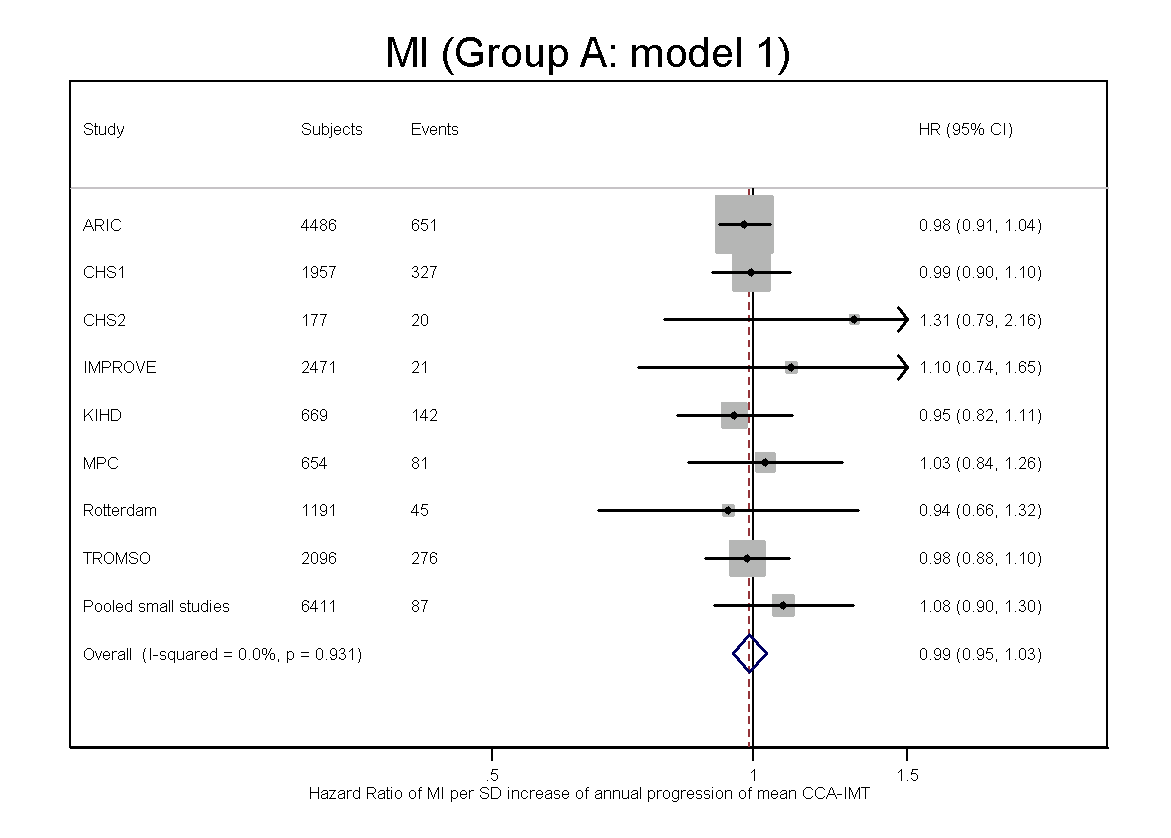 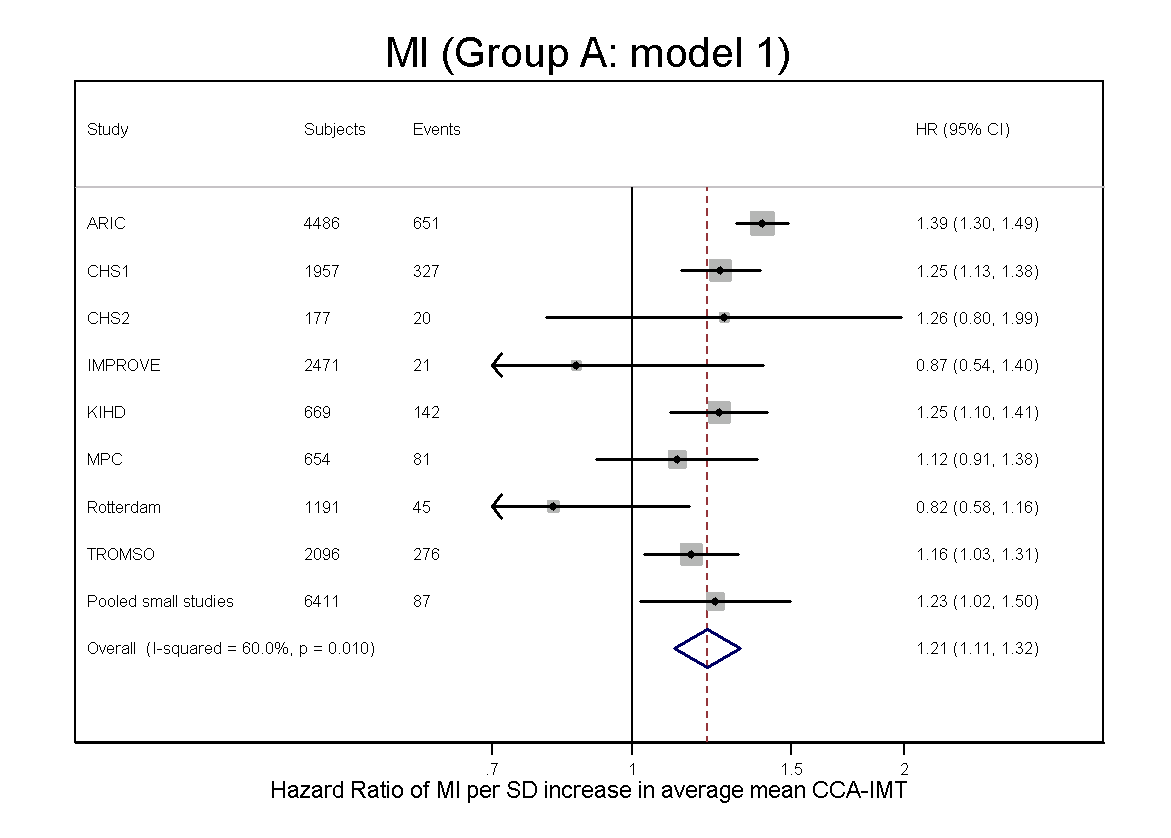 Left panel: 	HR for MI per one SD of annual mean CCA-IMT change, adjusted for age, sex and average mean CCA-IMT (model 1)Right panel: 	HR for MI per one SD of average mean CCA-IMT, adjusted for age, sex and annual mean CCA-IMT change (model 1)